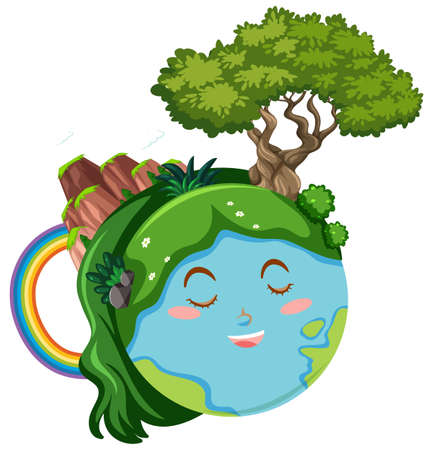 REGULAMIN OGÓLNOPOLSKIEGO KONKURSU PLASTYCZNEGO „JESTEM EKO”1.Organizatorem konkursu jest Przedszkole w Sztutowie. Cele konkursu: ✔ zwiększenie poziomu świadomości ekologicznej,✔ propagowanie zasad prawidłowej segregacji odpadów i ich przetwarzanie,✔ rozwijanie wyobraźni,✔ motywowanie i podejmowanie działań na rzecz ochrony środowiska naturalnego,✔ rozbudzenie inwencji twórczej dzieci.2. Konkurs trwa od 25.04.2022 do 19.05.2022r. 3. Konkurs adresowany jest do dzieci z przedszkoli z całej Polski. 4. Każde przedszkole może zgłosić maksymalnie 3 prace.                         5. Przedmiotem konkursu jest wykonanie pracy dowolną techniką, płaską lub przestrzenną nie przekraczającą formatu A4. 6. Nie przyjmujemy prac zbiorowych. 7. Do prac konkursowych należy dołączyć metryczkę (załącznik nr 1), zgodę rodziców lub opiekunów prawnych (załącznik nr 2) oraz zgodę nauczyciela (załącznik nr 3). Metryczka (załącznik nr 1) powinna zawierać: ✔ imię i nazwisko dziecka, ✔ wiek dziecka, ✔ dokładny adres i numer telefonu placówki, ✔ imię i nazwisko nauczyciela, ✔ adres e – mail nauczyciela. 8. Organizator nie zwraca nadesłanych prac i zastrzega sobie prawo do prezentowania prac w swojej placówce. 9. Prace konkursowe należy przesłać do 19.05.2022r. na adres: Przedszkole w Sztutowie ul. Zalewowa 10 82-110 Sztutowo woj. pomorskiez dopiskiem „KONKURS JESTEM EKO ” 10. Komisja konkursowa wyłoni 3 prace, które zostaną nagrodzone. Pozostałe dzieci otrzymają dyplomy uczestnictwa, a nauczyciele podziękowania (za pomocą poczty e – mail). 11. Ogłoszenie wyników konkursu nastąpi na stronie internetowej bliżejprzedszkola.pl do końca maja 2022 r.12. Udział w konkursie jest równoznaczny z wyrażeniem zgody na akceptację warunków regulaminu. 13. Prace nie spełniające wymogów regulaminu nie wezmą udziału w konkursie. 14. Decyzja powołanego jury nie podlega odwołaniu. 15. W razie pytań do niniejszego regulaminu prosimy o kontakt telefoniczny 796-794-895                                                                                        Organizatorzy konkursu:Małgorzata Wilińska i Magdalena Przytuła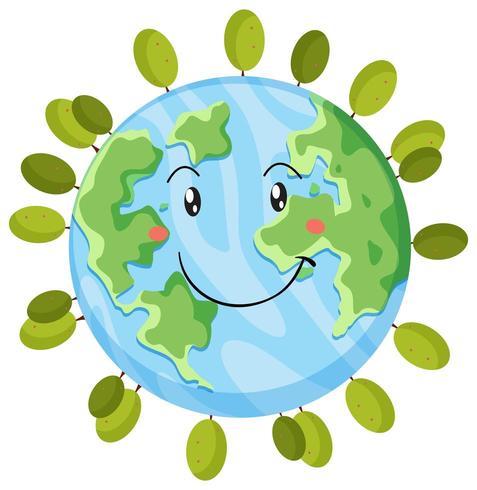          •WZÓR METRYCZKI (załącznik nr 1) Imię i nazwisko dziecka……………………………………………………………. Wiek………………………………………………………………………………………………. Imię i nazwisko nauczyciela, pod kierunkiem którego została wykonana praca ………………………………………………………………………………………………………. Adres e - mail nauczyciela……………………………………………Nazwa i adres placówki ……………………………………………………………………………………………………Adres e – mail i numer telefonu do placówki ………………………………………………… •OŚWIADCZENIE RODZICA/PRAWNEGO OPIEKUNA (załącznik nr 2) Imię i nazwisko dziecka: ...........................................................................................................................................Nazwa, adres placówki: ....................................................................................................... Wyrażam zgodę na udział mojego dziecka w ogólnopolskim konkursie plastycznym pt. „JESTEM EKO” organizowanym przez Przedszkole w Sztutowie, przetwarzanie danych osobowych mojego dziecka, publikację danych na stronie internetowej placówki oraz wykorzystanie prac na stronie internetowej i wystawę w budynku przedszkola w celach wynikających z organizacji konkursu, zgodnie z ustawą z dnia 10 maja 2018r. o ochronie danych osobowych (Dz.U. z 2018r.,poz.1000). Podaję dane dobrowolnie i oświadczam, że są one zgodne z prawdą i mam świadomość, że brak zgody na przetwarzanie danych osobowych w zakresie określonym w regulaminie konkursu uniemożliwi mi w nim udział.           ................................................................................................ Data, miejscowość, czytelny podpis rodzica/prawnego opiekuna •ZGODA NAUCZYCIELA NA PRZETWARZANIE DANYCH OSOBOWYCH (załącznik nr 3) Ja ………………………………………………………wyrażam zgodę na przetwarzanie przez organizatora konkursu (Przedszkole w Sztutowie) moich danych osobowych (imię, nazwisko, adres e – mail) w celach wynikających z organizacji konkursu plastycznego „JESTEM EKO”, zgodnie z ustawą z dnia 10 maja 2018r. o ochronie danych osobowych (Dz.U. z 2018r.,poz.1000). Podaję dane dobrowolnie i oświadczam, że są one zgodne z prawdą i mam świadomość, że brak zgody na przetwarzanie danych osobowych w zakresie określonym w regulaminie konkursu uniemożliwi mi w nim udział. ……………………………………………………… Data, miejscowość, czytelny podpis nauczyciela